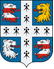 МЕСТНАЯ АДМИНИСТРАЦИЯМУНИЦИПАЛЬНОГО ОБРАЗОВАНИЯНИЗИНСКОЕ СЕЛЬСКОЕ ПОСЕЛЕНИЕМУНИЦИПАЛЬНОГО ОБРАЗОВАНИЯЛОМОНОСОВСКИЙ МУНИЦИПАЛЬНЫЙ РАЙОН ЛЕНИНГРАДСКОЙ ОБЛАСТИПОСТАНОВЛЕНИЕот  14.02.2022                                                                                                          №76Об утверждении Положения о предоставлении лицом, поступающим на работу на должность руководителя муниципального учреждения, а также руководителем муниципального учреждения сведений о своих доходах, расходах, об имуществе и обязательствах имущественного характера и о доходах, об имуществе и обязательствах имущественного характера своих супруги (супруга) и несовершеннолетних детей в муниципальном образовании Низинское сельское поселениеВ соответствии с частью четвертой статьи 275 Трудового кодекса Российской Федерации, со статьей 8 Федерального закона от 25.12.2008 № 273-ФЗ «О противодействии коррупции», Постановления Правительства РФ от 13.03.2013 № 208 «Об утверждении Правил представления лицом, поступающим на работу на должность руководителя федерального государственного учреждения, а также руководителем федерального государственного учреждения сведений о своих доходах, об имуществе и обязательствах имущественного характера и о доходах, об имуществе и обязательствах имущественного характера своих супруга (супруги) и несовершеннолетних детей», Указа Президента Российской Федерации от 23.06.2014г.№ 460 «Об утверждении формы справки о доходах, расходах, об имуществе и обязательствах имущественного характера и внесения изменений в некоторые акты Президента Российской Федерации», Указа Президента Российской Федерации от 29.06.2018 г. № 378 «О национальном плане противодействия коррупции на 2018-2020 годы», Постановления Губернатора Ленинградской области от 24.09.2018 г. № 60-ПГ «О внесении изменений в отдельные постановления Губернатора Ленинградской области по вопросам противодействия коррупции» местная администрация муниципального образования Низинское  сельское поселение постановляет:Утвердить Положение о порядке предоставления лицом, поступающим на должность руководителя муниципального учреждения, а также руководителем муниципального учреждения сведений о своих доходах, расходах, об имуществе и обязательствах имущественного характера и о доходах, расходах, об имуществе и обязательствах имущественного характера супруги (супруга) и несовершеннолетних детей (далее - Положение) приложение № 1 к настоящему постановлению.Признать утратившими силу постановления местной администрации муниципального образования Низинское сельское поселение от 03.04.2013 № 55  «Об утверждении Правил представления лицом, поступающим на работу на должность руководителя муниципального учреждения, а также руководителем муниципального учреждения сведений о своих доходах, об имуществе и обязательствах имущественного характера и о доходах, об имуществе и обязательствах имущественного характера своих супруга (супруги) и несовершеннолетних детей  в муниципальном образовании Низинское сельское поселение».Настоящее Постановление подлежит размещению на официальном сайте МО и опубликованию в печатном издании в соответствии с Уставом МО Низинское сельское поселение.Настоящее Постановление вступает в силу в день официального опубликования (обнародования).Контроль исполнения настоящего Постановления оставляю за собой.Глава местной администрации МО Низинское сельское поселение                                                      Е.В.КлухинаПриложение 1к постановлению местной администрации МО Низинское сельское поселение от 14.02.2022 г. №  76ПОЛОЖЕНИЕо порядке предоставления лицом, поступающим на должность руководителя муниципального учреждения, а также руководителем муниципального учреждения сведений о своих доходах, расходах, об имуществе и обязательствах имущественного характера и о доходах, расходах, об имуществе и обязательствах имущественного характера супруги (супруга) и несовершеннолетних детей в муниципальном образовании Низинское сельское поселениеНастоящим Положением определяется порядок представления гражданами, претендующими на замещение должностей руководителя муниципального учреждения, а также руководителем муниципального учреждения, сведений о доходах, расходах об имуществе и обязательствах имущественного характера, а также сведений о доходах, об имуществе и обязательствах имущественного характера своих супруги (супруга) и несовершеннолетних детей (далее- сведения о доходах, о расхода, об имуществе и обязательствах имущественного характера).Сведения о доходах, расходах, об имуществе и обязательствах имущественного характера в соответствии с настоящим Положением представляются руководителем муниципального учреждения, а также гражданами, претендующими на замещение должностей руководителя муниципального учреждения, для которых законодательством не установлены иные порядок и формы представления указанных сведений.Сведения о доходах, расходах, об имуществе и обязательствах имущественного характера отражаются в соответствующих разделах и представляются по утвержденной Указом Президента Российской Федерации от 23.06.2014г. № 460 «Об утверждении формы справки о доходах, расходах, об имуществе и обязательствах имущественного характера и внесения изменений в некоторые акты Президента Российской Федерации» форме справки, заполненной с использованием специального программного обеспечения «Справки БК» на официальном сайте Президента Российской Федерации или на официальном сайте государственной информационной системы в области государственной службы в информационно-телекоммуникационной сети «Интернет».Гражданин, претендующий на замещение должности руководителя муниципального учреждения, предоставляет:а) сведения о своих доходах, полученных от всех источников (включая доходы по прежнему месту работы или месту замещения выборной должности, пенсии, пособия, иные выплаты) за календарный год, предшествующий году подачи документов для замещения должности руководителя муниципального учреждения, а также сведения об имуществе, принадлежащем ему на праве собственности, и о своих обязательствах имущественного характера по состоянию на первое число месяца, предшествующего месяцу подачи документов для замещения муниципальной должности (на отчетную дату);б) сведения о доходах супруги (супруга) и несовершеннолетних детей, полученных от всех источников (включая заработную плату, пенсии, пособия, иные выплаты) за календарный год, предшествующий году подачи гражданином документов для замещения должности руководителя муниципального учреждения, а также сведения об имуществе, принадлежащем им на праве собственности, и об их обязательствах имущественного характера по состоянию на первое число месяца, предшествующего месяцу подачи гражданином документов для замещения муниципальной должности (на отчетную дату)Руководитель муниципального учреждения ежегодно, не позднее 30 апреля года, следующего за отчетным, представляет:а) сведения о своих доходах, полученных за отчетный период (с 1 января по 31 декабря) от всех источников (включая денежное вознаграждение, пенсии, пособия, иные выплаты), а также сведения об имуществе, принадлежащем ему на праве собственности, и о своих обязательствах имущественного характера по состоянию на конец отчетного периода;б) сведения о доходах супруги (супруга) и несовершеннолетних детей, полученных за отчетный период (с 1 января по 31 декабря) от всех источников (включая заработную плату, пенсии, пособия, иные выплаты), а также сведения об имуществе, принадлежащем им на праве собственности, и об их обязательствах имущественного характера по состоянию на конец отчетного периода;в) сведения о своих расходах, а также о расходах своих супруги (супруга) и несовершеннолетних детей по каждой сделке по приобретению земельного участка, другого объекта недвижимости, транспортного средства, ценных бумаг, акций (долей участия, паев в уставных (складочных) капиталах организаций), совершенной им, его супругой (супругом) и (или) несовершеннолетними детьми в течение отчетного периода, если общая сумма таких сделок превышает общий доход данного лица и его супруги (супруга) за три последних года, предшествующих отчетному периоду (далее сведения о расходах), и об источниках получения средств, за счет которых совершены эти сделки (далее- сведения об источниках получения средств).В случае, если лицо, поступающее на должность руководителя муниципального учреждения, а также руководитель муниципального учреждения обнаружили, что в представленных ими в сведениях о доходах, расходах, об имуществе и обязательствах имущественного характера не отражены или не полностью отражены какие-либо сведения, либо имеются ошибки, они вправе представить уточненные сведения в порядке, установленном настоящим Положением.Лицо, замещающее должность руководителя муниципального учреждения, может представить уточненные сведения в течение 1 месяца после окончания срока, указанного в пункте 5 настоящего Положения.В случае непредставления по объективным причинам лицом, замещающим должность руководителя муниципального учреждения, сведений о доходах, расходах, об имуществе и обязательствах имущественного характера супруги (супруга) и несовершеннолетних детей, данный факт подлежит рассмотрению на комиссии по соблюдению требований к служебному поведению лицами, замещающими должности муниципальной службы, и урегулированию конфликта интересов.Проверка достоверности и полноты сведений о доходах, расходах, об имуществе и обязательствах имущественного характера, представленных в соответствии с настоящим Положением гражданином и руководителем муниципального учреждения, осуществляется в соответствии с законодательством Российской Федерации и Ленинградской области.Сведения о доходах, расходах, об имуществе и обязательствах имущественного характера представляются главе местной администрации муниципального образования Низинское сельское поселение.Сведения о доходах, расходах, об имуществе и обязательствах имущественного характера, представляемые в соответствии с настоящим Положением лицом, претендующим на замещение должности руководителя муниципального учреждения, а также руководителя муниципального учреждения, являются сведениями конфиденциального характера, если федеральным законом они не отнесены к сведениям, составляющим государственную тайну.Сведения о доходах, расходах, об имуществе и обязательствах имущественного характера, представленные руководителем муниципального учреждения, размещаются в соответствии с порядком, утвержденным Указом Президента Российской Федерации от 08.07.2013 № 613 «Вопросы противодействия коррупции», размещаются в информационно-телекоммуникационной сети Интернет на официальном сайте муниципального образования и представляются средствам массовой информации для опубликования по их запросам.Сведения о доходах, расходах, об имуществе и обязательствах имущественного характера, представленные в соответствии с настоящим Положением лицом, приобщаются к их личным делам.В случае если гражданин, представивший в соответствии с настоящим Положением справки о своих доходах, об имуществе и обязательствах имущественного характера, не был принят на работу (назначен на указанную должность), эти справки возвращаются ему по его письменному заявлению вместе с другими документами.В случае непредставления или представления заведомо ложных сведений о доходах, расходах, об имуществе и обязательствах имущественного характера лицом, претендующим на должность руководителя муниципального учреждения, являются основанием для отказа в приёме на работу на указанную должность.В случае непредставления или представления заведомо ложных сведений о доходах, расходах, об имуществе и обязательствах имущественного характера руководитель муниципального учреждения, несёт ответственность в соответствии с действующим законодательством и нормативно правовыми актами органов местного самоуправления муниципального образования.А.М. Ветохина